Zur Kommunion:      Musikstück   der Bläser                          Dank:      Alle:            Nun danket alle Gott...Nun danket alle Gott mit Herzen, Mund und Händen,der große Dinge tut an uns und allen Enden,der uns von Mutterleib und Kindesbeinen anunzählig viel zu gut bis hierher hat getan!Der ewigreiche Gott woll´ uns in unserm Leben Ein immer fröhlich´ Herz und edlen Frieden gebenUnd uns in seiner Gnad´ erhalten fort und fortUnd uns aus aller Not erlösen hier und dort.Schlusslied:  Wunderschön prächtige...Wunderschön prächtige, / hohe und mächtige,liebreich holdselige himmlische Frau,der ich mich ewiglich / weihe herzinniglich,Leib Dir und Seele zu eigen vertrau´.Gut Blut und Leben / will ich Dir geben.Alles, was immer ich hab´, was ich bin,geb´ich mit Freuden / Maria, Dir hin!Schuldlos Geborene / einzig Erkorene,Du Gottes Tochter und Mutter und Braut,Die aus der Reinen Schar / reinste wie keine war,Selber der Herr sich zum Tempel gebaut.Du makellose, / himmlische Rose,Krone der Erde, / der Himmlischen Zier,Himmel und Erde, / sie huldigen Dir__________________________________________________________                             Vielen Dank allen, die dazu beigetragen haben, dass unsere Fußwallfahrt nach Trier und der festliche Abschluss zu einem eindrucksvollen Gemeinschaftserlebnis wurdenLasst  uns  miteinander  noch  viele gemeinsame Wege  gehen!    (SMB Mayen)     Übrigens: Das Liedblatt kann als Erinnerung gerne mitgenommen werden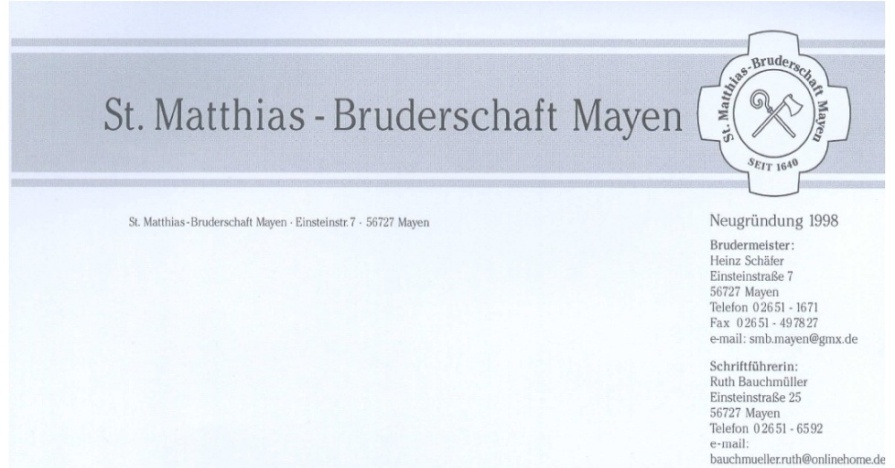 Fußwallfahrt nach Trier 23. – 25. 4. 2015Pilgermesse in der Abtei St. Matthias am 25. 4. 2015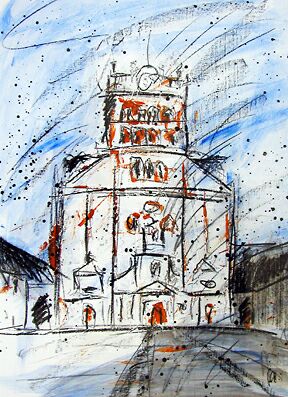 Musikalische Gestaltung:Mayener BlechbläserensembleLeitung : Heinz SpurzemLiedblatt-Gestaltung:Lorenz Harig & Dieter Preß, SMB MayenBesuchen Sie uns im Internet: www.smb-mayen.deHier sind stets AKTUELLE Infos der SMB Mayen abrufbar – auch über diese FußwallfahrtEinzug:Großer Gott, wir loben Dich...Alles, was Dich preisen kann...Heilig, Herr Gott Zebaot, heilig Herr der Himmelsheere...Der Apostel heil´ger Chor / der Propheten hehre Menge,schickt zu Deinem Thron empor, / neue Lob- & Dankgesänge.Der Blutzeugen lichte Schar / lobt & preist Dich immerdar.Eröffnung:    MATTHIAS-LIED (1, 2 & 5)Zu der Apostel Zahl / gesellt durch heil`ge WahlMatthias, Gottes Zeuge,jetzt an des Höchsten Thron / hilfreicher Schutzpatron,zu uns Dich niederbeuge!Das ganze Land / hebt Herz und HandEmpor zu Dir vertrauend!Der Herr, zu dessen Ruhm / Du litt´st das Martertum,versagt Dir keine Bitte.Dein heil´ger Leib nun ruht / als unschätzbares GutVerehrt in uns´rer Mitte.Dies teure Pfand / schütz´ Leut´ und Land,den Hirten und die Herde!Der Herr, dem Du gedient, / der uns´re Schuld gesühnt,für uns sich hingegeben,er hat Dich ausgesandt, / zu künden allem Land:„Ihr seid BEFREIT zum LEBEN!“Trag Gottes Wort / an jeden Ort,dass FRIEDEN  werd´ auf Erden!Gloria:    Gott in der Höh´sei Preis und Ehr´, / den Menschen Fried´auf Erden.Allmächt´ger Vater, höchster Herr, / Du sollst verherrlicht werden! Herr Jesus Christus, Gottes Sohn, / wir rühmen Deinen Namen!  Du wohnst mit Gott dem Heil´gen Geist / im Licht des Vaters. Amen.Zwischengesang:        HALLELUJA...Credo:                           Alle (gebetet):  Ich glaube an Gott...                                                                   Gabenbereitung:        Musikstück   der Bläser     Sanctus:                        Alle: Heilig, heilig heilig...   (Schubert)Heilig, heilig, heilig, / heilig ist der Herr!Heilig, heilig, heilig, / heilig ist nur ER!ER, der nie begonnen, /   ER, der immer war,ewig ist und waltet, / sein wird immerdar!       Agnus Dei:   O Lamm Gottes unschuldig...            O Lamm Gottes unschuldig, / am Stamm des Kreuzes geschlachtet,Allzeit erfunden geduldig, / wiewohl Du warest verachtet.All´ Sünd´ hast Du getragen, / sonst müssten wir verzagen.Erbarm´Dich unser,  o Je –  su!Gib Deinen Frieden, o Je  -  su!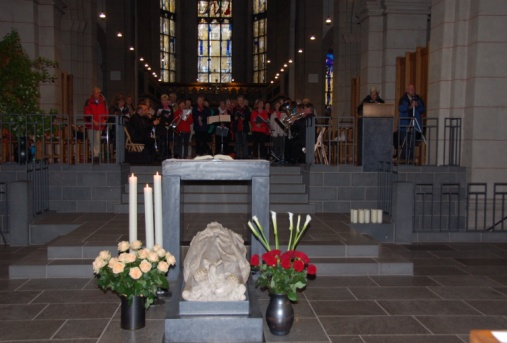 